							Łowicz, dnia………………………….....20…. r.							                   Urząd Miejski w Łowiczu          						                          99-400 Łowicz, Stary Rynek 1Imię i nazwisko przedsiębiorcy albo nazwa osoby prawnejw przypadku wspólników spółki cywilnej imiona i nazwiska wspólników:____________________________________________________________________________________________Adres zamieszkania przedsiębiorcy albo siedziby osoby prawnejprzypadku wspólników spółki cywilnej, adresy zamieszkaniawspólników:______________________________________________________________________________________________________NIP przedsiębiorcy lub numer KRS osoby prawnej:____________________________________________________Numer telefonu do kontaktu:_____________________________Oświadczenie o wartości sprzedaży napojów alkoholowych w roku poprzednimNa podstawie art. 11¹ ust. 4 ustawy z dnia 26 października 1982 r. o wychowaniu w trzeźwości
 i przeciwdziałaniu alkoholizmowi (Dz. U. z 2016 r. poz. 487 z późn. zm.) oświadczam, że 
w prowadzonym przeze mnie punkcie sprzedaży: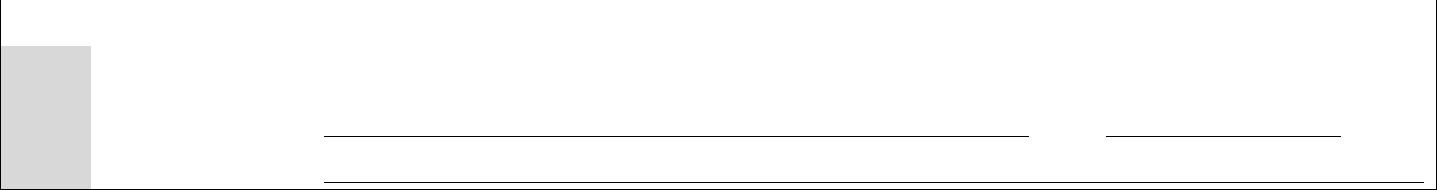 wartość słownie: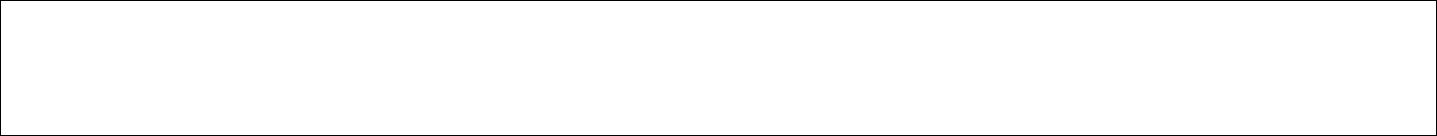 Czytelny podpis(y) przedsiębiorcy(ów) lub pełnomocnika(ów):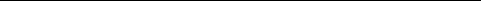 POUCZENIE:Wartość sprzedaży jest to kwota należna sprzedawcy za sprzedane napoje alkoholowe, z uwzględnieniem podatku od towarów i usług oraz podatku akcyzowego;Oświadczenie o wartości sprzedaży za rok poprzedni musi zostać złożone do dnia 31 stycznia, każdego roku kalendarzowego objętego zezwoleniem. Do dnia 31 stycznia należy wnieść również stosowną opłatę za korzystanie z zezwolenia;Zezwolenie wygasa w przypadku niezłożenia oświadczenia lub niedokonania opłaty w określonej wysokości, w terminie do dnia 31 stycznia, każdego roku kalendarzowego objętego zezwoleniem;W przypadku przedstawienia fałszywych danych w oświadczeniu o wartości sprzedaży alkoholu – zezwolenie na sprzedaż alkoholu cofa się, a przedsiębiorca może wystąpić z wnioskiem o nowe zezwolenie po upływie 3 lat;5.Do oświadczenia wskazane jest aby  dołączyć dokumenty potwierdzające wpisane wartości sprzedaży napojów alkoholowych (np. raport z kasy fiskalnej, raport o sprzedaży, rozliczenie roczne sprzedaży lub inne).POUCZENIE:Wartość sprzedaży jest to kwota należna sprzedawcy za sprzedane napoje alkoholowe, z uwzględnieniem podatku od towarów i usług oraz podatku akcyzowego;Oświadczenie o wartości sprzedaży za rok poprzedni musi zostać złożone do dnia 31 stycznia, każdego roku kalendarzowego objętego zezwoleniem. Do dnia 31 stycznia należy wnieść również stosowną opłatę za korzystanie z zezwolenia;Zezwolenie wygasa w przypadku niezłożenia oświadczenia lub niedokonania opłaty w określonej wysokości, w terminie do dnia 31 stycznia, każdego roku kalendarzowego objętego zezwoleniem;W przypadku przedstawienia fałszywych danych w oświadczeniu o wartości sprzedaży alkoholu – zezwolenie na sprzedaż alkoholu cofa się, a przedsiębiorca może wystąpić z wnioskiem o nowe zezwolenie po upływie 3 lat;5.Do oświadczenia wskazane jest aby  dołączyć dokumenty potwierdzające wpisane wartości sprzedaży napojów alkoholowych (np. raport z kasy fiskalnej, raport o sprzedaży, rozliczenie roczne sprzedaży lub inne).Zgodnie z art. 2 ust. 8 ustawy z dnia 26 października 1982 r. o wychowaniu w trzeźwości i przeciwdziałaniu alkoholizmowi (Dz. U. z 2016 r. poz. 487 z późn. zm.), wartość sprzedaży - jest to kwota należna sprzedawcy za sprzedane napoje alkoholowe, 
z uwzględnieniem podatku od towarów i usług oraz podatku akcyzowego;Oświadczenie o wartości sprzedaży napojów alkoholowych należy złożyć w Urzędzie Miejskim w Łowiczu  najpóźniej w dniu 31 stycznia - termin ten jest nieprzekraczalny i nieprzywracalny. Jeżeli upływ terminu wypada w dzień wolny od pracy, to oświadczenie należy złożyć przed wskazanym terminem;Wypełnione i podpisane oświadczenie należy złożyć w Wydziale Spraw Lokalowych i Działalności Gospodarczej Urzędu Miejskiego w Łowiczu Stary Rynek 1 pok. nr 22 bud.B.  Urząd Miejski jest czynny w dni robocze: poniedziałek, wtorek, czwartek w godzinach od 8:00 do 16:00, środa w godzinach od 8.00 do 17.00, piątek w godzinach od 8.00 do 15.00.Oświadczenie o wartości sprzedaży napojów alkoholowych można również wysłać pocztą na adres Urzędu Miejskiego w Łowiczu W przypadku wysłania oświadczenia listem, o terminie złożenia decyduje data stempla pocztowego - list musi zostać nadany na poczcie najpóźniej w dniu 31 stycznia.10. Oświadczenie należy podpisać czytelnym podpisem. W przypadku spółki cywilnej oświadczenie muszą podpisać wszyscy wspólnicy. Do oświadczenia podpisanego przez pełnomocnika, należy załączyć stosowny dokument celem potwierdzenia właściwego umocowania do wykonanej czynności.W przypadku przedstawienia fałszywych danych w oświadczeniu o wartości sprzedaży alkoholu – zezwolenie na sprzedaż alkoholu cofa się, a przedsiębiorca może wystąpić z wnioskiem o nowe zezwolenie po upływie 3 lat.Wraz z oświadczeniem należy wnieść stosowną opłatę za korzystanie z zezwoleń. Opłatę za korzystanie z zezwoleń wnosi się na rachunek Urzędu Miejskiego w Łowiczu Bank BGŻ BNP PARIBAS SA nr 76 2030 0045 1110 0000 0236 7380.Przedsiębiorcy korzystający z zezwoleń ważnych przez cały rok kalendarzowy mogą wnosić opłaty w trzech równych ratach, płatnych w terminach: I rata - do 31 stycznia, II rata - do 31 maja, III rata - do 30 września.Dokonując płatności należy wskazać w danych przelewu informacje jednoznacznie identyfikujące przedsiębiorcę .Przedsiębiorcy, których zezwolenie kończy ważność w danym roku kalendarzowym, są zobowiązani wnieść opłatę jednorazowo, w terminie do dnia 31 stycznia, w wysokości proporcjonalnej do terminu ważności zezwolenia w danym roku (wyliczoną w dniach).W przypadku niezłożenia oświadczenia o wartości sprzedaży lub niedokonania opłaty w ustalonych terminach, zezwolenie na sprzedaż alkoholu wygasa, a przedsiębiorca może wystąpić o nowe zezwolenie po upływie 6 miesięcy od dnia wydania decyzji stwierdzającej wygaśnięcie zezwolenia.Wartość sprzedaży należy obliczać oddzielnie dla każdego rodzaju napojów alkoholowych. Przedsiębiorcy, którzy korzystali w ciągu danego roku kalendarzowego z dwóch zezwoleń na dany rodzaj alkoholu w danym punkcie sprzedaży, wpisują oba numery zezwoleń przy wartości sprzedaży.Opłaty za zezwolenie na sprzedaż napojów alkoholowych zawierających do 4,5 % alkoholu oraz piwa, należy obliczać według wzoru:wartość sprzedaży w roku poprzednim wynosi do 37 500 zł – opłata wynosi 525 zł,wartość sprzedaży w roku poprzednim przekracza 37 500 zł – opłata stanowi 1,4 % ogólnej wartości sprzedaży.Opłaty za zezwolenie na sprzedaż napojów alkoholowych powyżej 4,5 do 18% alkoholu ( z wyjątkiem piwa) należy obliczyć według wzoru:wartość sprzedaży w roku poprzednim wynosi do 37 500 zł – opłata wynosi 525 zł,wartość sprzedaży w roku poprzednim przekracza 37 500 zł – opłata stanowi 1,4 % ogólnej wartości sprzedaży.Opłaty za zezwolenie na sprzedaż napojów alkoholowych zawierających powyżej 18% alkoholu, należy obliczać według wzoru:wartość sprzedaży w roku poprzednim wynosi do 77 000 zł – opłata wynosi 2100 zł,wartość sprzedaży w roku poprzednim przekracza 77 000 zł – opłata stanowi 2,7 % ogólnej wartości sprzedaży.Opłaty za poszczególne zezwolenia mogą być wnoszone odrębnymi przelewami lub łącznie jako suma opłat za wszystkie zezwolenia posiadane w danym punkcie sprzedaży.Organ zezwalający ma prawo dokonać kontroli przestrzegania zasad i warunków korzystania z zezwolenia, jak również weryfikować i kontrolować informacje podane w oświadczeniu o wartości sprzedaży napojów alkoholowych.Dodatkowe informacje można uzyskać kontaktując się z pracownikiem Wydziału Spraw Lokalowych i Działalności Gospodarczej telefonicznie: 46 830-91-22 lub 21, 29  lub osobiście w pokoju nr 22 lub 21 (budynek B).Dane punktu sprzedaży (typ placówki, nazwa, adres):Dane punktu sprzedaży (typ placówki, nazwa, adres):Dane punktu sprzedaży (typ placówki, nazwa, adres):Dane punktu sprzedaży (typ placówki, nazwa, adres):Dane punktu sprzedaży (typ placówki, nazwa, adres):Dane punktu sprzedaży (typ placówki, nazwa, adres):Dane punktu sprzedaży (typ placówki, nazwa, adres):Dane punktu sprzedaży (typ placówki, nazwa, adres):typ placówki:typ placówki:typ placówki:- punkt handlowy- punkt handlowy- punkt handlowy- lokal gastronomiczny- lokal gastronomiczny- lokal gastronomiczny- lokal gastronomiczny- lokal gastronomicznynazwa punktu:nazwa punktu:nazwa punktu:nazwa punktu:nazwa punktu:nazwa punktu:miejscowość:miejscowość:miejscowość:ulica:ulica:ulica:numer:numer:wartość sprzedaży poszczególnych rodzajów napojów alkoholowych w roku:wartość sprzedaży poszczególnych rodzajów napojów alkoholowych w roku:wartość sprzedaży poszczególnych rodzajów napojów alkoholowych w roku:wartość sprzedaży poszczególnych rodzajów napojów alkoholowych w roku:wartość sprzedaży poszczególnych rodzajów napojów alkoholowych w roku:wartość sprzedaży poszczególnych rodzajów napojów alkoholowych w roku:wartość sprzedaży poszczególnych rodzajów napojów alkoholowych w roku:wartość sprzedaży poszczególnych rodzajów napojów alkoholowych w roku:wyniosła:- dla napojów kategorii A, tj. napoje alkoholowe zawierające do  4,5% zawartości  alkoholu oraz piwa:- dla napojów kategorii A, tj. napoje alkoholowe zawierające do  4,5% zawartości  alkoholu oraz piwa:- dla napojów kategorii A, tj. napoje alkoholowe zawierające do  4,5% zawartości  alkoholu oraz piwa:- dla napojów kategorii A, tj. napoje alkoholowe zawierające do  4,5% zawartości  alkoholu oraz piwa:- dla napojów kategorii A, tj. napoje alkoholowe zawierające do  4,5% zawartości  alkoholu oraz piwa:- dla napojów kategorii A, tj. napoje alkoholowe zawierające do  4,5% zawartości  alkoholu oraz piwa:- dla napojów kategorii A, tj. napoje alkoholowe zawierające do  4,5% zawartości  alkoholu oraz piwa:- dla napojów kategorii A, tj. napoje alkoholowe zawierające do  4,5% zawartości  alkoholu oraz piwa:- dla napojów kategorii A, tj. napoje alkoholowe zawierające do  4,5% zawartości  alkoholu oraz piwa:- dla napojów kategorii A, tj. napoje alkoholowe zawierające do  4,5% zawartości  alkoholu oraz piwa:- dla napojów kategorii A, tj. napoje alkoholowe zawierające do  4,5% zawartości  alkoholu oraz piwa:- dla napojów kategorii A, tj. napoje alkoholowe zawierające do  4,5% zawartości  alkoholu oraz piwa:ANumer zezwolenia:Numer zezwolenia:Awartość sprzedaży:wartość sprzedaży:Awartość sprzedaży:wartość sprzedaży:złzłzłzłgrgrwartość sprzedaży:wartość sprzedaży:złzłzłzłgrgrwartość słownie:wartość słownie:wartość słownie:wartość słownie:- dla napojów kategorii B, tj. napoje alkoholowe zawierające powyżej 4,5% do 18% zawartości alkoholu (z wyjątkiem piwa)- dla napojów kategorii B, tj. napoje alkoholowe zawierające powyżej 4,5% do 18% zawartości alkoholu (z wyjątkiem piwa)- dla napojów kategorii B, tj. napoje alkoholowe zawierające powyżej 4,5% do 18% zawartości alkoholu (z wyjątkiem piwa)- dla napojów kategorii B, tj. napoje alkoholowe zawierające powyżej 4,5% do 18% zawartości alkoholu (z wyjątkiem piwa)- dla napojów kategorii B, tj. napoje alkoholowe zawierające powyżej 4,5% do 18% zawartości alkoholu (z wyjątkiem piwa)- dla napojów kategorii B, tj. napoje alkoholowe zawierające powyżej 4,5% do 18% zawartości alkoholu (z wyjątkiem piwa)- dla napojów kategorii B, tj. napoje alkoholowe zawierające powyżej 4,5% do 18% zawartości alkoholu (z wyjątkiem piwa)- dla napojów kategorii B, tj. napoje alkoholowe zawierające powyżej 4,5% do 18% zawartości alkoholu (z wyjątkiem piwa)- dla napojów kategorii B, tj. napoje alkoholowe zawierające powyżej 4,5% do 18% zawartości alkoholu (z wyjątkiem piwa)- dla napojów kategorii B, tj. napoje alkoholowe zawierające powyżej 4,5% do 18% zawartości alkoholu (z wyjątkiem piwa)- dla napojów kategorii B, tj. napoje alkoholowe zawierające powyżej 4,5% do 18% zawartości alkoholu (z wyjątkiem piwa)- dla napojów kategorii B, tj. napoje alkoholowe zawierające powyżej 4,5% do 18% zawartości alkoholu (z wyjątkiem piwa)BNumer zezwolenia:Numer zezwolenia:Bwartość sprzedaży:wartość sprzedaży:Bwartość sprzedaży:wartość sprzedaży:złzłzłzłgrgrwartość sprzedaży:wartość sprzedaży:złzłzłzłgrgrwartość słownie:wartość słownie:wartość słownie:wartość słownie:- dla napojów kategorii C, tj. napoje powyżej 18% zawartości alkoholu:- dla napojów kategorii C, tj. napoje powyżej 18% zawartości alkoholu:- dla napojów kategorii C, tj. napoje powyżej 18% zawartości alkoholu:- dla napojów kategorii C, tj. napoje powyżej 18% zawartości alkoholu:- dla napojów kategorii C, tj. napoje powyżej 18% zawartości alkoholu:- dla napojów kategorii C, tj. napoje powyżej 18% zawartości alkoholu:- dla napojów kategorii C, tj. napoje powyżej 18% zawartości alkoholu:Numer zezwolenia:Numer zezwolenia:CCCCCCwartość sprzedaży:wartość sprzedaży:złzłzłzłgrgr